寄付申込書※事前に下記をご記入の上、FAXもしくはメールにてご連絡ください。記入日　令和4年　　月　　日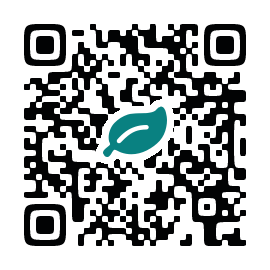 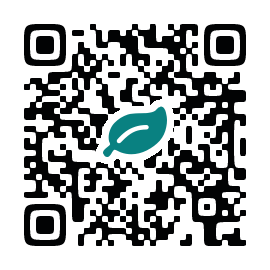 お名前（団体名）当団体HP・SNSでのご寄付公表　　　　可　　　　　不可ご住所〒（電話番号　　　　　　　　　　）（FAX番号　　　　　　　　　　）E-mail【※団体の方】ご担当者(連絡窓口)氏　名所　属　　　　　　　　　　　　　　役職名　　　　　　　　　　　　寄付金額　　　　　　　　　　　　　　　　　　　　　　　　　　円領収書　　　　　　要　　　　　不要支払方法八十二銀行　　　　　　ゆうちょ銀行現金　　　　　　　　　現金書留　　　PayPay　　　　楽天ペイ　　　ｄ払い　　　　メルペイ